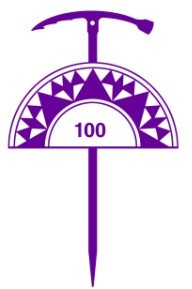 Troop 100 Patrol Cooking Reimbursement FormPatrol  	Trip  	1.)  	2.)  	3.)  	4.)  	5.)  	6.)  	7.)  	8.)  	9.)  	10.)# of Scouts on Tripx# of Nightsx $20($3/$6/$11 for breakfast/lunch/dinner)= Total ReimbursementMake Check Payable to:AddressPhone/Email Check here if you would like electronic payment for reimbursement (the troop uses           PayPal and Zelle) and provide user id __________________________________Parent Signature  	